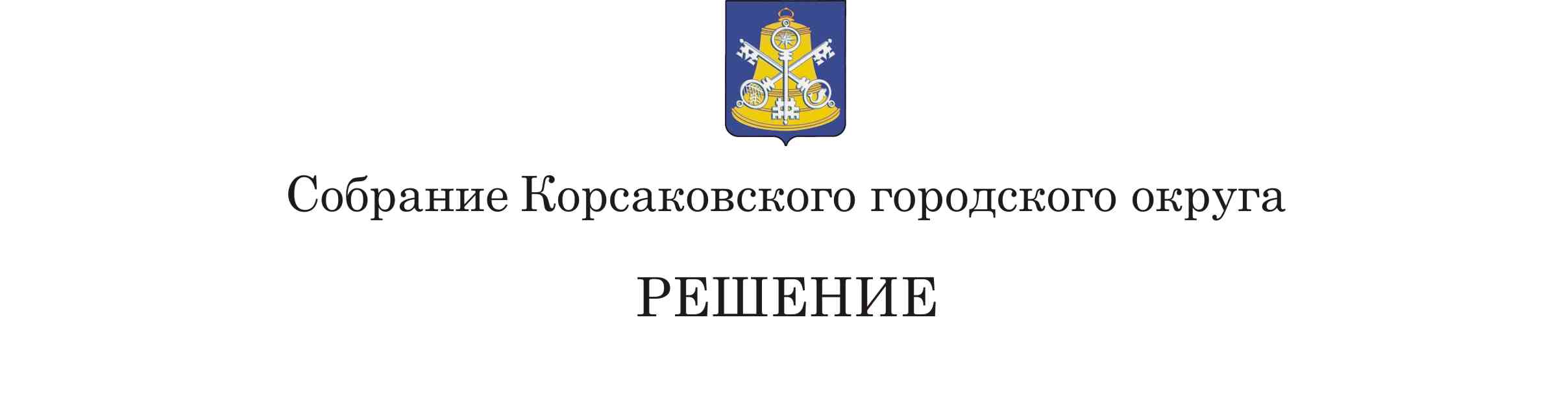 От                               №                        .         - е      заседание     6-го     созываО протесте Дальневосточной транспортной прокуратуры от 30.11.2021 № 05-01/5-2021-Прдп234-21 на решение Собрания Корсаковского городского округа от 29.09.2016 № 115 «Об утверждении Правил благоустройства территории Корсаковского городского округа»        В соответствии со статьей 16 Федерального закона от 06.10.2003 № 131-ФЗ            «Об общих принципах организации местного самоуправления в Российской Федерации»    рассмотрев протест  Дальневосточной транспортной прокуратуры от 02-02-2021/10-Прдп21-120009412 на решение Собрания Корсаковского городского округа от 30.11.2021 № 05-01/5-2021-Прдп234-21 на решение Собрания Корсаковского городского округа от 29.09.2016 № 115 «Об утверждении Правил благоустройства территории Корсаковского городского округа» Собрание  РЕШИЛО:Признать подлежащим удовлетворению протест Дальневосточной транспортной прокуратуры от 30.11.2021 № 05-01/5-2021-Прдп234-21 на решение Собрания Корсаковского городского округа от 29.09.2016 № 115 «Об утверждении Правил благоустройства территории Корсаковского городского округа».        2. Рекомендовать администрации Корсаковского городского округа привести решение Собрания Корсаковского городского округа от 29.09.2016 № 115 «Об утверждении Правил благоустройства территории Корсаковского городского округа» в соответствие с Земельным кодексом Российской Федерации, Федеральным законом от 10.01.2003 № 17-ФЗ (ред. от 11.06.2021) «О железнодорожном транспорте в Российской Федерации».3.   Настоящее решение вступает в силу со дня его принятия. 4. Направить настоящее решение в администрацию Корсаковского городского округа для сведения и исполнения; в Дальневосточную транспортную прокуратуру для сведения.5. Контроль за исполнением настоящего решения возложить на постоянную комиссию по регламенту, нормотворчеству, местному самоуправлению и охране правопорядка (В.В. Белолипецкий).Председатель Собрания Корсаковского городского округа                                                                           Л.Д. Хмыз